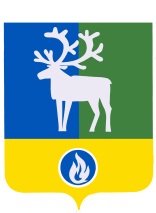 БЕЛОЯРСКИЙ РАЙОНХАНТЫ-МАНСИЙСКИЙ АВТОНОМНЫЙ ОКРУГ - ЮГРААДМИНИСТРАЦИЯ  БЕЛОЯРСКОГО РАЙОНАПРОЕКТПОСТАНОВЛЕНИЕот «___»__________2020 года                                                                                         № _____О признании утратившими силу отдельных постановлений администрации Белоярского района	П о с т а н о в л я ю:	1. Признать утратившими силу следующие постановления администрации Белоярского района:	1) от 17 октября 2017 года № 964 «О проведении конкурса на соискание премии в области культуры»;	2) от 15 ноября 2017 года № 1075 «О внесении изменений в приложение 1 к постановлению администрации Белоярского района от 17 октября 2017 года № 964».	2. Опубликовать настоящее постановление в газете «Белоярские вести», «Белоярские вести. Официальный выпуск».	3. Настоящее постановление вступает в силу после его официального опубликования.	4. Контроль за выполнением постановления возложить на заместителя главы по социальным вопросам Белоярского района Сокол Н.В.  Глава Белоярского района                                                                                     С.П. Маненков